คุณลักษณะที่พึงประสงค์ที่ ๑ ร่างกายเจริญเติบโตตามวัยและมีสุขภาพดีหมายเหตุ  *	แรกเกิด - ๒ เดือน  หมายถึง  แรกเกิด -  ๑ เดือน ๒๙ วัน     ๙ เดือน - ๑ ปี	        หมายถึง    ๙ เดือน - ๑๑ เดือน ๒๙ วัน	       ๒ - ๔ เดือน  หมายถึง    ๒ เดือน - ๓ เดือน ๒๙ วัน     ๑ ปี - ๓ ปี ๖ เดือน    หมายถึง  ๑๒ เดือน - ๑๗ เดือน ๒๙ วัน	       ๔ - ๖ เดือน  หมายถึง    ๔ เดือน – ๕ เดือน ๒๙ วัน     ๑ ปี ๖ เดือน - ๒ ปี   หมายถึง  ๑๘ เดือน - ๒๓ เดือน ๒๙ วัน	       ๖ – ๙ เดือน  หมายถึง    ๖ เดือน – ๘ เดือน ๒๙ วัน     ๒ ปี - ๓ ปี             หมายถึง  ๒๔ เดือน - ๓๕ เดือน ๒๙ วันคุณลักษณะที่พึงประสงค์ที่ ๒ ใช้อวัยวะของร่างกายได้ประสานสัมพันธ์กันคุณลักษณะที่พึงประสงค์ที่ ๓ มีความสุขและแสดงออกทางอารมณ์ได้เหมาะสมกับวัยคุณลักษณะที่พึงประสงค์ที่ ๔ รับรู้และสร้างปฏิสัมพันธ์กับบุคคลและสิ่งแวดล้อมรอบตัวคุณลักษณะที่พึงประสงค์ที่ ๕ ช่วยเหลือตนเองได้เหมาะสมกับวัยคุณลักษณะที่พึงประสงค์ที่ ๖ สื่อความหมายและใช้ภาษาได้เหมาะสมกับวัยคุณลักษณะที่พึงประสงค์ที่ ๗ สนใจเรียนรู้สิ่งต่างๆ รอบตัว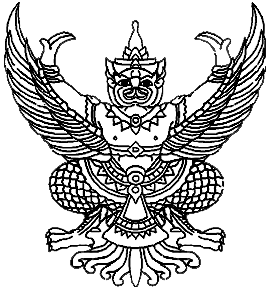 คำสั่งสำนักงานเขตพื้นที่การศึกษาประถมศึกษานครราชสีมา เขต ๗ที่  ๑๙๔ / ๒๕๖๑เรื่อง  แต่งตั้งคณะกรรมการบริหารหลักสูตรและงานวิชาการสถานศึกษาขั้นพื้นฐาน *********************************	  เพื่อให้การบริหารหลักสูตรและงานวิชาการสถานศึกษาขั้นพื้นฐานเป็นไปอย่างมีประสิทธิภาพสอดคล้องกับพระราชบัญญัติการศึกษาแห่งชาติ พ.ศ. ๒๕๔๒   หมวด  ๔  มาตรา ๒๗ ที่กำหนดให้สถานศึกษาขั้นพื้นฐานมีหน้าที่จัดทำสาระของหลักสูตรเพื่อความเป็นไทย  ความเป็นพลเมืองที่ดีของชาติ  การดำรงชีวิต และการประกอบอาชีพ ตลอดจนเพื่อการศึกษาต่อ ในส่วนที่เกี่ยวกับสภาพของปัญหาในชุมชน และสังคม  ภูมิปัญญาท้องถิ่น คุณลักษณะอันพึงประสงค์เพื่อเป็นสมาชิกที่ดีของครอบครัว ชุมชน สังคมและประเทศชาติ  และสอดคล้องกับระเบียบกระทรวงศึกษาธิการว่าด้วยคณะกรรมการบริหารหลักสูตรและงานวิชาการสถานศึกษาขั้นพื้นฐาน พ.ศ.๒๕๔๔อาศัยอำนาจตามมาตรา ๓๗ แห่งพระราชบัญญัติระเบียบบริหารราชการกระทรวงศึกษาธิการ พ.ศ.๒๕๔๖ และที่แก้ไขเพิ่มเติม  จึงแต่งตั้งคณะกรรมการบริหารหลักสูตร และงานวิชาการสถานศึกษาขั้นพื้นฐาน  โรงเรียนบ้านฝาผนัง  ปีการศึกษา  ๒๕๖๐  ดังนี้๑.  นายปรินทร์  ศรีษะเนตร		ผู้อำนวยการโรงเรียนบ้านฝาผนัง  		ประธานกรรมการ๒.  นางสาวนิกูน  ถินนอก		หัวหน้าการเรียนรู้ปฐมวัย                      		กรรมการ๓.  นายบุญเรือง  ตุ่มนอก   		หัวหน้ากลุ่มสาระการเรียนรู้ภาษาไทย		กรรมการและหัวหน้ากลุ่มสาระการเรียนรู้ศิลปะ๔.  นายนวกานต์ ศรีเจริญ	   	หัวหน้ากลุ่มสาระการเรียนรู้วิทยาศาสตร์             	กรรมการและหัวหน้ากลุ่มสาระการเรียนรู้การงานอาชีพฯ๕.  นายนวกานต์ ศรีเจริญ	          หัวหน้ากลุ่มสาระการเรียนรู้สังคมศึกษา		กรรมการและหัวหน้ากลุ่มสาระการเรียนรู้สุขศึกษาพลศึกษา๖.  นางปาหนัน  วรรณสุข		หัวหน้ากลุ่มสาระการเรียนรู้คณิตศาสตร์		กรรมการและหัวหน้ากลุ่มสาระการเรียนรู้ภาษาต่างประเทศ๗.  นางปาหนัน  วรรณสุข		หัวหน้าฝ่ายวิชาการ                        กรรมการและเลขานุการคณะกรรมการดำเนินการ มีหน้าที่และดำเนินการจัดการตามขั้นตอนที่กำหนด ดังนี้	๑.  วางแผนการดำเนินงานวิชาการ กำหนดสาระรายละเอียดของหลักสูตรระดับสถานศึกษาและแนวทางการจัดสัดส่วนสาระการเรียนรู้ และกิจกรรมพัฒนาผู้เรียนของสถานศึกษา ให้สอดคล้องกับหลักสูตรแกนกลางการศึกษาขั้นพื้นฐาน พุทธศักราช ๒๕๕๑ และสภาพเศรษฐกิจ สังคม ศิลปวัฒนธรรม ภูมิปัญญาท้องถิ่น	๒.  จัดทำคู่มือการบริหารหลักสูตร และงานวิชาการของสถานศึกษา นิเทศ กำกับ ติดตาม ให้คำปรึกษา เกี่ยวกับการพัฒนาหลักสูตร การจัดกระบวนการเรียนรู้ การวัดและประเมินผลและการแนะแนวให้สอดคล้องและเป็นไปตามหลักสูตรการศึกษาขั้นพื้นฐาน	๓.  ส่งเสริมและสนับสนุนการพัฒนาบุคลากรเกี่ยวกับการพัฒนาหลักสูตร การจัดกระบวน การเรียนรู้ การวัดและประเมินผลและการแนะแนวให้เป็นไปตามจุดหมายและแนวทางการดำเนินการของหลักสูตร	๔.  ประสานความร่วมมือจากบุคคล หน่วยงาน องค์กรต่าง ๆ และชุมชน เพื่อให้การใช้หลักสูตรเป็นไปอย่างมีประสิทธิภาพและมีคุณภาพ	๕.  ประชาสัมพันธ์หลักสูตรและการใช้หลักสูตรแก่นักเรียน ผู้ปกครอง ชุมชนและผู้เกี่ยวข้องและนำข้อมูลป้อนกลับจากฝ่ายต่าง ๆ มาพิจารณาเพื่อปรับปรุงและพัฒนาหลักสูตรของสถานศึกษา	๖.  ส่งเสริมสนับสนุนการวิจัยเกี่ยวกับการพัฒนาหลักสูตร และกระบวนการเรียนรู้	๗.  ติดตามผลการเรียนของนักเรียนเป็นรายบุคคล ระดับชั้น และช่วงชั้น ระดับวิชา กลุ่มวิชา ในแต่ละปีการศึกษา เพื่อปรับปรุงแก้ไข และพัฒนาการดำเนินงานด้านต่าง ๆ ของสถานศึกษา	๘.  ตรวจสอบทบทวน ประเมินมาตรฐาน การปฏิบัติงานของครู และการบริหารหลักสูตรระดับสถานศึกษาในรอบปีที่ผ่านมา แล้ว  ใช้ผลการประเมิน เพื่อวางแผนพัฒนาการปฏิบัติงานของครูและการบริหารหลักสูตรปีการศึกษาต่อไป	๙.  รายงานผลการปฏิบัติงานและผลการบริหารหลักสูตรของสถานศึกษา  โดยเน้นผลการพัฒนาคุณภาพนักเรียนต่อคณะกรรมการสถานศึกษาขั้นพื้นฐาน คณะกรรมการบริหารหลักสูตรระดับเหนือสถานศึกษา สาธารณชน และผู้เกี่ยวข้อง	๑๐.  ให้ดำเนินการประชุมคณะกรรมการอย่างน้อยภาคเรียนละ  ๒  ครั้ง	ทั้งนี้ให้ผู้ได้รับการแต่งตั้งปฏิบัติหน้าที่ที่ได้รับมอบหมายอย่างมีประสิทธิภาพ และบรรลุตามวัตถุประสงค์ที่ตั้งไว้  ตั้งแต่บัดนี้เป็นต้นไป		สั่ง  ณ  วันที่ ๓๐ เดือน  มีนาคม  พ.ศ.  ๒๕๖๑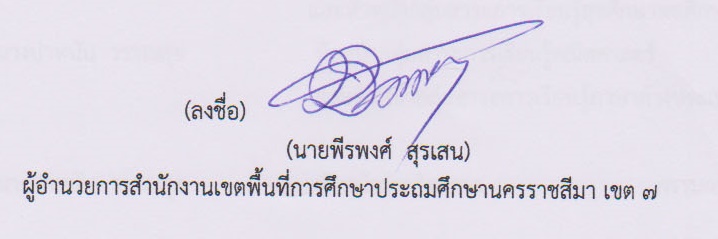                                              (ลงชื่อ)             (นายพีรพงศ์  สุรเสน)                    ผู้อำนวยการสำนักงานเขตพื้นที่การศึกษาประถมศึกษานครราชสีมา เขต ๗คุณลักษณะสภาพที่พึงประสงค์สภาพที่พึงประสงค์สภาพที่พึงประสงค์สภาพที่พึงประสงค์สภาพที่พึงประสงค์สภาพที่พึงประสงค์สภาพที่พึงประสงค์สภาพที่พึงประสงค์คุณลักษณะแรกเกิด-๒ เดือน๒-๔ เดือน๔-๖ เดือน๖-๙ เดือน๙ เดือน - ๑ ปี๑ ปี-๑ปี ๖ เดือน๑ ปี ๖ เดือน-๒ ปี๒-๓ ปี๑.๑  มีน้ำหนัก ส่วนสูง       และเส้นรอบศีรษะ       ตามเกณฑ์อายุ น้ำหนักและส่วนสูงตามเกณฑ์ เส้นรอบศีรษะตามเกณฑ์ น้ำหนักและส่วนสูงตามเกณฑ์ เส้นรอบศีรษะตามเกณฑ์ น้ำหนักและส่วนสูงตามเกณฑ์ เส้นรอบศีรษะตามเกณฑ์ น้ำหนักและส่วนสูงตามเกณฑ์ เส้นรอบศีรษะตามเกณฑ์ น้ำหนักและส่วนสูงตามเกณฑ์ เส้นรอบศีรษะตามเกณฑ์ น้ำหนักและส่วนสูงตามเกณฑ์ เส้นรอบศีรษะตามเกณฑ์ น้ำหนักและส่วนสูงตามเกณฑ์ เส้นรอบศีรษะตามเกณฑ์๑.๒  มีร่างกายแข็งแรง มีภูมิต้านทานโรค ไม่ป่วยบ่อย ขับถ่ายเป็นเวลา รับประทานอาหาร นอนและพักผ่อนเหมาะสมกับวัย มีภูมิต้านทานโรค ไม่ป่วยบ่อย ขับถ่ายเป็นเวลา รับประทานอาหาร นอนและพักผ่อนเหมาะสมกับวัย มีภูมิต้านทานโรค ไม่ป่วยบ่อย ขับถ่ายเป็นเวลา รับประทานอาหาร นอนและพักผ่อนเหมาะสมกับวัย มีภูมิต้านทานโรค ไม่ป่วยบ่อย ขับถ่ายเป็นเวลา รับประทานอาหาร นอนและพักผ่อนเหมาะสมกับวัย มีภูมิต้านทานโรค ไม่ป่วยบ่อย ขับถ่ายเป็นเวลา รับประทานอาหาร นอนและพักผ่อนเหมาะสมกับวัย มีภูมิต้านทานโรค ไม่ป่วยบ่อย ขับถ่ายเป็นเวลา รับประทานอาหาร นอนและพักผ่อนเหมาะสมกับวัย มีภูมิต้านทานโรค ไม่ป่วยบ่อย ขับถ่ายเป็นเวลา รับประทานอาหาร นอนและพักผ่อนเหมาะสมกับวัยคุณลักษณะสภาพที่พึงประสงค์สภาพที่พึงประสงค์สภาพที่พึงประสงค์สภาพที่พึงประสงค์สภาพที่พึงประสงค์สภาพที่พึงประสงค์สภาพที่พึงประสงค์สภาพที่พึงประสงค์คุณลักษณะแรกเกิด-๒ เดือน๒-๔ เดือน๔-๖ เดือน๖-๙ เดือน๙ เดือน - ๑ ปี๑ ปี-๑ปี ๖ เดือน๑ ปี ๖ เดือน-๒ ปี๒-๓ ปี๒.๑  ใช้กล้ามเนื้อใหญ่       ได้เหมาะสม       กับวัย นอนคว่ำ   ยกศีรษะและ   หันไปข้างใด   ข้างหนึ่งได้ นอนคว่ำ   ยกศีรษะ   และอก   พ้นพื้น เมื่อจับยืน   เริ่มลง   น้ำหนักที่   เท้าทั้งสอง   ข้างได้ ยันหน้าอก   พ้นพื้น โดย   ใช้แขนช่วย นั่งได้ โดย   ต้องมี   ผู้ประคอง นั่งหลัง   ตรงและ   เอี้ยวตัว   ใช้มือ   เล่นได้   อย่าง   อิสระ คลานโดย   ใช้มือและ   เข่า ยืนเกาะ   เครื่องเรือน   สูงระดับ   อกได้ ยืนทรงตัว   (ตั้งไข่) ได้   ช่วงสั้นๆ หย่อนตัว   ลงนั่งจาก   ท่ายืน ลุกขึ้นยืนด้วย   ตนเอง ยืนได้เองอย่าง   อิสระ ยืนแล้วก้มลง   หยิบของที่พื้น   ได้ เดินได้เองโดย   ปล่อยแขนเป็น   อิสระและแกว่ง   แขนตามสบาย เริ่มวิ่งหรือเดิน   เร็วๆ ได้ เดินขึ้นบันได   โดยมือข้างหนึ่ง   จับราวบันได   อีกมือจับผู้ใหญ่   ก้าวเท้าโดยมี   สองเท้าในขั้น   เดียวกัน วิ่งและหยุดได้   ทันที และเริ่ม   วิ่งใหม่ นั่งยองๆ    เล่น โดยไม่   เสียการ   ทรงตัว เดินถอย   หลังได้ เดินขึ้นลง   บันได โดยมือ   ข้างหนึ่ง   จับราวและ   ก้าวเท้าโดย   มีสองเท้าใน   ขั้นเดียวกัน กระโดดอยู่   กับที่ โดยคุณลักษณะสภาพที่พึงประสงค์สภาพที่พึงประสงค์สภาพที่พึงประสงค์สภาพที่พึงประสงค์สภาพที่พึงประสงค์สภาพที่พึงประสงค์สภาพที่พึงประสงค์สภาพที่พึงประสงค์คุณลักษณะแรกเกิด-๒ เดือน๒-๔ เดือน๔-๖ เดือน๖-๙ เดือน๙ เดือน - ๑ ปี๑ ปี-๑ปี ๖ เดือน๑ ปี ๖ เดือน-๒ ปี๒-๓ ปี   เท้าพ้นพื้น   ทั้ง ๒ ข้าง๒.๒  ใช้กล้ามเนื้อเล็ก       และประสาน       สัมพันธ์มือ-ตา       ได้เหมาะสม       กับวัย จ้องมองได้   มองเห็นใน   ระยะห่าง   ๘-๑๒ นิ้ว มองตาม   วัตถุที่   เคลื่อนไหว กำหรือจับ   สิ่งของที่ใส่   ให้ในมือ เอื้อมคว้า   ใกล้ๆ ตัวได้ เปลี่ยนมือ   ถือของได้   ทีละมือ มองตาม   ของตก จับของมา   กระทบกัน   ด้วยมือ    ๒ ข้าง เริ่มใช้นิ้ว   หัวแม่มือ   นิ้วชี้และ   นิ้วกลาง   หยิบของ   ชิ้นเล็กๆ หยิบของ   ใส่และเอา   ออกจาก   ภาชนะได้ ถือ กัด    และเคี้ยว   อาหารได้   ด้วยตนเอง วางก้อนไม้   ซ้อนกันได้   ๒ ก้อน เปิดหนังสือ   ทีละ ๓-๔ หน้า วางก้อนไม้ซ้อน   กันได้ ๔-๖ ก้อน เปิดพลิกหน้า   หนังสือได้ทีละ   แผ่น จับสีเทียน   แท่งใหญ่เพื่อ   ขีดเขียนได้ เลียนแบบ   ลากเส้นเป็น   วงต่อเนื่อง   หรือเส้นตรง   แนวดิ่งคุณลักษณะสภาพที่พึงประสงค์สภาพที่พึงประสงค์สภาพที่พึงประสงค์สภาพที่พึงประสงค์สภาพที่พึงประสงค์สภาพที่พึงประสงค์สภาพที่พึงประสงค์สภาพที่พึงประสงค์คุณลักษณะแรกเกิด-๒ เดือน๒-๔ เดือน๔-๖ เดือน๖-๙ เดือน๙ เดือน - ๑ ปี๑ ปี-๑ปี ๖ เดือน๑ ปี ๖ เดือน-๒ ปี๒-๓ ปี๓.๑  ร่าเริง แจ่มใส อารมณ์ดี ยิ้มแย้ม หัวเราะง่าย แววตามีความสุข อารมณ์ดี ยิ้มแย้ม หัวเราะง่าย แววตามีความสุข อารมณ์ดี ยิ้มแย้ม หัวเราะง่าย แววตามีความสุข อารมณ์ดี ยิ้มแย้ม หัวเราะง่าย แววตามีความสุข อารมณ์ดี ยิ้มแย้ม หัวเราะง่าย แววตามีความสุข อารมณ์ดี ยิ้มแย้ม หัวเราะง่าย แววตามีความสุข อารมณ์ดี ยิ้มแย้ม หัวเราะง่าย แววตามีความสุข อารมณ์ดี ยิ้มแย้ม หัวเราะง่าย แววตามีความสุข๓.๒  แสดงออก       ทางอารมณ์       ได้อย่าง       เหมาะสมกับวัย ยิ้มและหัวเราะ   ได้เมื่อพอใจ สบตา จ้องหน้า   แม่ ผูกพันกับ   พ่อแม่ หรือ   ผู้เลี้ยงดู   ใกล้ชิด ยิ้มทักทาย   เมื่อเห็น   หน้าคน   คุ้นเคย แสดงอารมณ์   ที่หลากหลาย   ผ่านการ   ส่งเสียง แสดง   อารมณ์   ตามความ   รู้สึก แสดงอาการ    กลัวคน   แปลกหน้า แสดงความ   สนใจติด   ผู้เลี้ยงดู   ตนเอง   มากกว่า   คนอื่น แสดงความ   ต้องการ   ของตนเอง   มากขึ้น แสดงความ   ชอบไม่ชอบ   ส่วนตัวอย่าง   ชัดเจน แสดงความรัก   ต่อผู้อื่น แสดงความกังวล   เมื่อแยกจากคน   ใกล้ชิด แสดงความ   ภาคภูมิใจ   เมื่อทำสิ่ง   สิ่งต่างๆ    สำเร็จ ชอบพูดคำว่า   “ไม่” แม้จะ   เป็นสิ่งที่   ต้องการคุณลักษณะสภาพที่พึงประสงค์สภาพที่พึงประสงค์สภาพที่พึงประสงค์สภาพที่พึงประสงค์สภาพที่พึงประสงค์สภาพที่พึงประสงค์สภาพที่พึงประสงค์สภาพที่พึงประสงค์คุณลักษณะแรกเกิด-๒ เดือน๒-๔ เดือน๔-๖ เดือน๖-๙ เดือน๙ เดือน - ๑ ปี๑ ปี-๑ปี ๖ เดือน๑ ปี ๖ เดือน-๒ ปี๒-๓ ปี๓.๓  สนใจ และมี       ความสุขกับ       ธรรมชาติ        สิ่งสวยงาม        ดนตรี และ       จังหวะการ       เคลื่อนไหว ตอบสนองต่อธรรมชาติ เสียงเพลง จังหวะดนตรี และสิ่งสวยงามต่างๆ อย่างเพลิดเพลิน ตอบสนองต่อธรรมชาติ เสียงเพลง จังหวะดนตรี และสิ่งสวยงามต่างๆ อย่างเพลิดเพลิน ตอบสนองต่อธรรมชาติ เสียงเพลง จังหวะดนตรี และสิ่งสวยงามต่างๆ อย่างเพลิดเพลิน ตอบสนองต่อธรรมชาติ เสียงเพลง จังหวะดนตรี และสิ่งสวยงามต่างๆ อย่างเพลิดเพลิน ตอบสนองต่อธรรมชาติ เสียงเพลง จังหวะดนตรี และสิ่งสวยงามต่างๆ อย่างเพลิดเพลิน ตอบสนองต่อธรรมชาติ เสียงเพลง จังหวะดนตรี และสิ่งสวยงามต่างๆ อย่างเพลิดเพลิน ตอบสนองต่อธรรมชาติ เสียงเพลง จังหวะดนตรี และสิ่งสวยงามต่างๆ อย่างเพลิดเพลิน ตอบสนองต่อธรรมชาติ เสียงเพลง จังหวะดนตรี และสิ่งสวยงามต่างๆ อย่างเพลิดเพลินคุณลักษณะสภาพที่พึงประสงค์สภาพที่พึงประสงค์สภาพที่พึงประสงค์สภาพที่พึงประสงค์สภาพที่พึงประสงค์สภาพที่พึงประสงค์สภาพที่พึงประสงค์สภาพที่พึงประสงค์คุณลักษณะแรกเกิด-๒ เดือน๒-๔ เดือน๔-๖ เดือน๖-๙ เดือน๙ เดือน - ๑ ปี๑ ปี-๑ปี ๖ เดือน๑ ปี ๖ เดือน-๒ ปี๒-๓ ปี๔.๑  ปรับตัวเข้ากับ       สิ่งแวดล้อม       ใกล้ตัวได้ หยุดร้องไห้   เมื่อมีคนอุ้ม มีปฏิกิริยา   โต้ตอบด้วย   การ   เคลื่อนไหว   ร่างกาย   เมื่อเห็น   หรือได้ยิน   เสียงคน   และสิ่งที่   คุ้นเคย ยิ้มทักทาย   แสดงอาการ   ดีใจ เมื่อเห็น   สิ่งที่ตัวเอง   พอใจ จำหน้าแม่   และคน   คุ้นเคยได้ แสดงออก   ถึงการรับรู้   อารมณ์   และความ   รู้สึกของ   ผู้อื่น เลียนแบบ   กิริยา   ท่าทางของ   ผู้อื่นอย่าง   ง่ายๆ มองผู้ใหญ่   หรือเด็ก   คนอื่นๆ   ทำกิจกรรม   อย่างใกล้ชิด เริ่มคุ้นเคยกับ   คนอื่น ขอความ   ช่วยเหลือ เมื่อ   ต้องการ ชอบการออกไป   เที่ยวนอกบ้าน แสดงความเป็น   เจ้าของ ชอบเก็บของ   ของตนเอง   ไว้ใกล้ตัว   และไม่ชอบ   แบ่งปันผู้อื่นคุณลักษณะสภาพที่พึงประสงค์สภาพที่พึงประสงค์สภาพที่พึงประสงค์สภาพที่พึงประสงค์สภาพที่พึงประสงค์สภาพที่พึงประสงค์สภาพที่พึงประสงค์สภาพที่พึงประสงค์คุณลักษณะแรกเกิด-๒ เดือน๒-๔ เดือน๔-๖ เดือน๖-๙ เดือน๙ เดือน - ๑ ปี๑ ปี-๑ปี ๖ เดือน๑ ปี ๖ เดือน-๒ ปี๒-๓ ปี๔.๒  เล่นและร่วมทำ       กิจกรรมกับผู้อื่น       ได้ตามวัย ยิ้มและส่งเสียง   เมื่อมีคนพูดคุย   เล่นหรือสัมผัส   ตัว หัวเราะ   เสียงดัง    ดีใจเมื่อมี   คนมาเล่น   ด้วย ยิ้มให้คนอื่น   ชอบเล่นกับ   คน ชอบเล่น   จ๊ะเอ๋กับ   ผู้เลี้ยงดู   ใกล้ชิด เล่นกับผู้   เลี้ยงดู   ใกล้ชิด ชอบดูเด็ก   คนอื่นเล่นกัน   แต่ไม่ค่อย   เข้าไปเล่นด้วย ชอบเล่นของเล่น   คนเดียว รอคอยช่วง   สั้นๆ เล่นรวมกับ   คนอื่น แต่   ต่างคนต่าง   เล่นคุณลักษณะสภาพที่พึงประสงค์สภาพที่พึงประสงค์สภาพที่พึงประสงค์สภาพที่พึงประสงค์สภาพที่พึงประสงค์สภาพที่พึงประสงค์สภาพที่พึงประสงค์สภาพที่พึงประสงค์คุณลักษณะแรกเกิด-๒ เดือน๒-๔ เดือน๔-๖ เดือน๖-๙ เดือน๙ เดือน - ๑ ปี๑ ปี-๑ปี ๖ เดือน๑ ปี ๖ เดือน-๒ ปี๒-๓ ปี๕.๑  ทำกิจวัตร       ประจำวัน       ด้วยตนเอง       ได้ตามวัย--- ต้องการ   ถือขวดนม   ด้วยตนเอง หยิบอาหาร   กินได้ ดื่มน้ำจาก   แก้ว ให้ความ   ร่วมมือเวลา   แต่งตัว ถอดเสื้อผ้า   ง่ายๆ ได้ เริ่มช่วยเหลือ   ตนเองในการ   แปรงฟัน   ล้างมือ โดยมี   ผู้ใหญ่ดูแล เริ่มฝึกขับถ่าย ใช้ช้อนตักอาหาร   เข้าปาก แต่หก   บ้าง ชอบช่วยเหลือ   งานบ้านง่ายๆ สวมเสื้อผ้า   โดยมีคนช่วย บอกได้ว่า   ตนเอง   ต้องการ   ขับถ่ายคุณลักษณะสภาพที่พึงประสงค์สภาพที่พึงประสงค์สภาพที่พึงประสงค์สภาพที่พึงประสงค์สภาพที่พึงประสงค์สภาพที่พึงประสงค์สภาพที่พึงประสงค์สภาพที่พึงประสงค์คุณลักษณะแรกเกิด-๒ เดือน๒-๔ เดือน๔-๖ เดือน๖-๙ เดือน๙ เดือน - ๑ ปี๑ ปี-๑ปี ๖ เดือน๑ ปี ๖ เดือน-๒ ปี๒-๓ ปี๖.๑  รับรู้และเข้าใจ       ความหมายของ       ภาษาได้ตามวัย ตอบสนองต่อ   เสียง หยุดฟัง   เสียง และ   หันตาม   เสียงเคาะ หันตามเสียง   จ้องมองปาก   คน รับรู้ภาษา   และแสดง   สีหน้า   ท่าทาง ตอบสนอง   ต่อคำสั่ง   ง่ายๆ หันหาเมื่อ   เรียกชื่อ ชอบฟัง   คำพูดซ้ำๆ รู้ว่าคำ   แต่ละคำมี   ความหมาย   ต่างกัน หยุดกระทำ   เมื่อได้ยิน   เสียงห้าม หยิบหรือชี้ตาม   คำบอก ชี้ส่วนต่างๆ   ของร่างกาย   ตามคำบอก   อย่างน้อย    ๑ ส่วน ปฏิบัติตามคำสั่ง   ได้  ๒ คำสั่ง   ต่อเนื่อง สนใจฟังนิทาน   ง่ายๆ ร้องเพลงได้   บางคำ และ   ร้องเพลง   คลอตาม   ทำนอง สนใจดู   หนังสือ   นิทานภาพคุณลักษณะสภาพที่พึงประสงค์สภาพที่พึงประสงค์สภาพที่พึงประสงค์สภาพที่พึงประสงค์สภาพที่พึงประสงค์สภาพที่พึงประสงค์สภาพที่พึงประสงค์สภาพที่พึงประสงค์คุณลักษณะแรกเกิด-๒ เดือน๒-๔ เดือน๔-๖ เดือน๖-๙ เดือน๙ เดือน - ๑ ปี๑ ปี-๑ปี ๖ เดือน๑ ปี ๖ เดือน-๒ ปี๒-๓ ปี๖.๒  แสดงออกและ/         หรือพูดเพื่อสื่อ       ความหมายได้ ส่งเสียงในคอ ส่งเสียง   อ้อแอ้    โต้ตอบสูงๆ   ต่ำๆ ส่งเสียงตาม   เมื่อได้ยิน   เสียงพูด ส่งเสียงได้   หลายเสียง พยายาม   เลียนเสียง   ต่างๆ ทำเสียง   ซ้ำๆ เช่น   หม่ำ หม่ำ รู้จัก   เชื่อมโยง   คำพูดกับ   การกระทำ   เช่น ไม่จะ   สั่นหัว พูดคำ   พยางค์เดียว   ได้อย่าง  น้อย ๒ คำ พูดคำพยางค์   เดียว ที่มี   ความหมายได้   อย่างน้อย    ๒ คำ พูดคำต่อกัน เช่น   ไปเที่ยว พูดเป็นวลี   สั้นๆ  มักจะถาม   คำถาม    “อะไร”    และ “ทำไม”คุณลักษณะสภาพที่พึงประสงค์สภาพที่พึงประสงค์สภาพที่พึงประสงค์สภาพที่พึงประสงค์สภาพที่พึงประสงค์สภาพที่พึงประสงค์สภาพที่พึงประสงค์สภาพที่พึงประสงค์คุณลักษณะแรกเกิด-๒ เดือน๒-๔ เดือน๔-๖ เดือน๖-๙ เดือน๙ เดือน - ๑ ปี๑ ปี-๑ปี ๖ เดือน๑ ปี ๖ เดือน-๒ ปี๒-๓ ปี๗.๑  สนใจและเรียนรู้       สิ่งต่างๆ        รอบตัว สนใจมอง   ใบหน้าคน   มากกว่าสิ่งของ กรอกตา   มองตามสิ่ง   ของหรือสิ่ง   ที่มีเสียง มองสิ่งของ   ที่อยู่รอบๆ   และในระยะ   ใกล้ แสดงความ   อยากรู้อยาก   เห็นเกี่ยวกับ   สิ่งต่างๆ และ   พยายามหยิบ   ของในระยะ   ที่เอื้อมถึง เริ่มรู้จัก   สิ่งของใน   ชีวิต   ประจำวัน คาดคะเนได้   ถึงการกลับ   มาของ   บุคคลหรือ   สิ่งของ สำรวจสิ่งของ   โดยใช้หลายๆ   วิธี สังเกต สำรวจ   ลองผิดลองถูก   กับคุณสมบัติ   ของสิ่งต่างๆ อยากเรียนรู้   สิ่งต่างๆ ถามบ่อย   ถามซ้ำ  จดจ่อต่อสิ่ง   ใดสิ่งหนึ่งได้   ยาวนานขึ้นคุณลักษณะสภาพที่พึงประสงค์สภาพที่พึงประสงค์สภาพที่พึงประสงค์สภาพที่พึงประสงค์สภาพที่พึงประสงค์สภาพที่พึงประสงค์สภาพที่พึงประสงค์สภาพที่พึงประสงค์คุณลักษณะแรกเกิด-๒ เดือน๒-๔ เดือน๔-๖ เดือน๖-๙ เดือน๙ เดือน - ๑ ปี๑ ปี-๑ปี ๖ เดือน๑ ปี ๖ เดือน-๒ ปี๒-๓ ปี๗.๒  เรียนรู้ผ่าน       การเลียนแบบ-- เลียนแบบ   เสียงเพลง    และการ   เคลื่อนไหว เลียนแบบ   เสียงบุคคล เลียนแบบ   การ      เคลื่อนไหว   หน้าตา   แลบลิ้น    ปากจู๋ เลียนแบบ   ท่าทางการ   กระทำง่ายๆ   ของผู้ใหญ่ เลียนแบบคำพูด   ที่ผู้ใหญ่พูด เลียนแบบ   การกระทำ   ผู้ใกล้ชิด   หรือเด็กอื่น พยายาม   เลียนเสียง   ต่างๆคุณลักษณะสภาพที่พึงประสงค์สภาพที่พึงประสงค์สภาพที่พึงประสงค์สภาพที่พึงประสงค์สภาพที่พึงประสงค์สภาพที่พึงประสงค์สภาพที่พึงประสงค์สภาพที่พึงประสงค์คุณลักษณะแรกเกิด-๒ เดือน๒-๔ เดือน๔-๖ เดือน๖-๙ เดือน๙ เดือน - ๑ ปี๑ ปี-๑ปี ๖ เดือน๑ ปี ๖ เดือน-๒ ปี๒-๓ ปี๗.๓  สำรวจโดยใช้       ประสาทสัมผัส จ้องมองสิ่งของ   เคลื่อนไหวหรือ   เครื่องแขวน   สีขาว-ดำ สนใจเล่น   มือตนเอง   และเอาเข้า   ปาก ชอบปัด   วัตถุที่มอง   เล่น จำเสียง   บุคคลที่   ใกล้ชิด ชอบสำรวจ   ด้วยการนำ   สิ่งของเข้า   ปาก สำรวจ   ร่างกาย   ตนเองและ   สิ่งต่างๆ   รอบตัว ใช้นิ้วสำรวจ   สิ่งของหรือ   พื้นที่ที่มี   ช่องหรือมีรู สำรวจสิ่งที่   เกิดขึ้น ลองผิดลองถูก   เพื่อแก้ปัญหา มองอย่าง   ค้นหา สำรวจตามตู้   ลิ้นชัก ชั้นวาง   ของ ตะกร้าผ้า ชอบเล่น ลาก    ดึง ผลัก โยน ชอบวางรูปทรง   ลงช่อง ค้นหาของที่   ถูกซ่อนโดย   มีสิ่งปกปิด   ๒-๓ ชั้น ชอบละเลงสี   ด้วยมือ